فعالية: كبسولة التوقعات   الأهداف: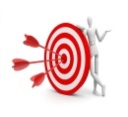 توضيح توقعات الفرد من المجموعة ومن سير اللقاءاتاختيار اسم للمجموعة الذي بدوره يؤدي الى ترابط وثقة في المجموعةبناء دستور وتعهد خاص بالمجموعة.الفئة المستهدَفة: 10-18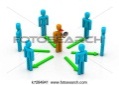 المدة الزمنية: ساعة ونصف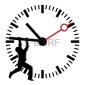 المواد اللازمة: قنينة ماء, مقص, شريط لاصق, أوراق بيضاء, برستول كبير, الوان طوش, ملصقات ضاحكة.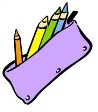 سير الفعالية: 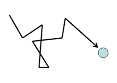 المرحلة الأولى: 
يوزع المرشد إوراق على المشتركين, يطلب منهم ان يقوموا بكتابة توقعات من المجموعة, أمنيات التي يريدونها أن تتحقق حتى اخر لقاء للمجموعة وكتابة الاسم على الورقة, بينما المرشد يقوم بقص القنينة من النصف كي تكون إمكانية لوضع جميع توقعات الأفراد داخلها. يقوم المرشد بالتطرق إلى التوقعات, وإتاحة المجال لأفراد المجموعة (لمن يريد المشاركة) بان يشارك توقعاته  مع المجموعة, ثم وضع جميع التوقعات وإلصاقها بشريط لاصق. على المرشد الشرح للطلاب انه في اخر لقاء سوف نفتح الكبسولة والفحص هل تحققت توقعاتنا أم لا (يتم حفظ الكبسولة في مكان ما بالغرفة).المرحلة الثانية: 
نقوم بتقسيم المجموعة إلى مجموعات صغيرة مكونة من 3-4 أفراد بحيث كل مجموعة تتناقش فيما بينها على مبدأ الذي برايهم يعتبر مهم جدا لاستمرارية المجموعة.
يعرض الأفراد المبدأ الذي قاموا باختياره امام باقي المجموعة ومناقشة أهميته, ومن ثم كتابة كل مبدأ من المبادئ التي اقترحتها المجموعات بخط كبير على برستول كبير وبذلك نكون دستور للمجموعة.
على برستول صغير يقوم كل أفراد المجموعة بالتوقيع على البرستول الأمر الذي يدل على موافقتهم على اتباع الدستور . المرحلة الثالثة:
كل مجموعة صغيرة تقوم باقتراح اسم للمجموعة, تعرض جميع المجموعات الأسماء المقترحة, كل فرد يتلقى 3 ملصقات ضاحكة بحيث بإمكانه التصويت لثلاثة اقتراحات, الاسم الذي يحصل على اكبر عدد من الملصقات هو اسم المجموعة.